Fiscal Year 2025 Community Project Funding Request Application - InstructionsDisclaimers: As of March 27, 2024, the House Majority has not released guidance on community project funding requests (CPF). Please be advised all guidance and availability of FY25 CPFs is subject to change pending the Majority’s release of FY25 guidance. In the last two years, each Member of the House could only submit up to 15 projects. The House Appropriations Committee (HAC) will require Members of Congress to publicly post their requests online once submitted to HAC for consideration. To comply with HAC and ethics requirements, any and all information that you provide on your application may become publicly available in the future. Submission of a request does not mean (1) that your request will automatically be made to HAC, or (2) that HAC will fund the request or fund it at the requested level. Please take these factors under consideration when deciding whether to make a request.All applications are DUE ON April 4, 2024, by close of business. Early submission is encouraged. For questions or assistance, contact my office before the deadline: by phone at 202-225-4165 or email at DE00fundingquestions@mail.house.gov.   All applications must be submitted via E-MAIL. Use the following email address: de.grants@mail.house.gov. When submitting your application, utilize the following format for the subject line of your e-mail: Organization’s Name followed by “FY25 CPF Request” and, if you are submitting multiple project requests, “Request #1 of x.” Submit your application as one .pdf file – contact my office for assistance.5.	Only FULLY COMPLETED applications will be considered. If any questions are not applicable, write “N/A.” Do not leave any areas blank and ensure all required documentation is provided, otherwise your application will not be submitted. Please review the submission guide found on bluntrochester.house.gov. 6.	If you have multiple requests, submit each request SEPARATELY.  Please do not request funding for more than one project on a single application form.  We also urge you to limit the number of requests.  7.	Eligible Grantees: Non-profits and government entities are eligible. For-profit entities are NOT eligible. Museums, memorials, or commemoratives are NOT eligible. If you are unsure of your project or organization’s eligibility, please contact the office ASAP.	8.	No multiyear funding requests will be considered. HAC will only consider one-year funding requests. 9.	State and local matching requirements will not be waived if applicable. HAC will not waive matching requirements for projects that would otherwise have such requirements by statute or longstanding policy. 10.	Provide the following documentation, if applicable: Proof of non-profit status – Submit IRS documentation of non-profit status.Demonstrated Community Support – All projects must have demonstrated community support. Examples include, but are not limited to: Letters of support from elected officials (state and local)Delaware Community - Business owners in the area, advocates, target audience, etcPress articles highlighting the need for the requested project.Resolutions passed by city councils or boards.Projects listed on State-use plans or community development plans.FY 2024 Community Project Funding Request Application - Due by April 4, 2024, Close of Business.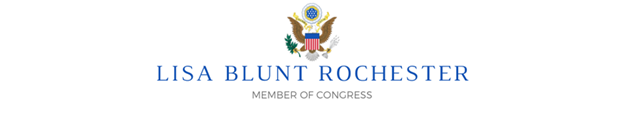 ***Note: Only Non-profits and government organizations are eligible for Community Project Funding.***Section 1 – Project DetailsOrder of Priority (If the only request, write “1 of 1”) :  of . This project falls under which Appropriations subcommittee? (Please refer to the resource guide and list of eligible accounts in the Appendix at the end of the application.)Which federal agency and office would administer this project? (Please refer to the resource guide and list of eligible accounts in the Appendix at the end of the application.)Which account and program would this project fall under? (Please refer to the resource guide and the Appendix for the list of eligible accounts.)Project Title:  If this is an ongoing project or has received funding in past federal appropriations bills, list the same project title here and throughout the application.Project Description. In this section, provide a brief, three- or five-sentence [100 – 150 words] description of your project and the benefit to it will provide to the community (not a summary of what the organization does).  Please do not exceed more than five sentences [150 words] here; we will ask for detailed project descriptions in section 4. In this section, please avoid the use of technical language—we are looking for the best way to describe your project to a layperson.Are other House members making the same request?  Yes  No  N/AWhat is the estimated Start Date of the project? What is the estimated End Date of the project? What is the amount requested for FY2025 (in dollars)? $What is the total project cost (in dollars)?Is this project in the FY25 President’s Budget request?  Yes  NoIf yes to #12, note the amount here (write “N/A” if the answer was no): Were there FY2023 or FY2024 enacted funds?  Yes  NoCan the project obligate all funds within 12 months of enactment?  Yes   NoWas this request submitted to another House subcommittee?  Yes  NoIs the request made by a governmental or non-profit organization? Non-profit                 State or Local GovernmentIf the organization is a non-profit, please specify the type (e.g. 501(c)(3)) and provide the EIN (write N/A if inapplicable): SECTION 2 – Submitting Organization DetailsBest Point of Contact (necessary if the project is accepted): Phone: Email: Role/Title: In which congressional district(s) is the organization located? Organization Name: Organization Address: Is the project address the same as the organization address?  Yes  NoProject address if different than #22 (write N/A if same address): SECTION 3 – Additional InformationWas the Project Included in State/City Use Plan or Community Development Plan: If you select YES, provide description and additional documentation when prompted at the end of the application. Yes  No  N/AProject Website (write N/A if none): Is this a single-year project? YES  NOIf NO, you will be required to provide additional details at the end of this form. Be advised this is a single-year appropriation. What is a realistic minimum dollar amount that you require from Federal appropriations in order to make this project viable?$ Military Construction Request:  Yes  NoDid you submit a similar request for Fiscal Year 2025 to either Sen. Carper or Sen. Coons?  Yes, Sen. Carper         Yes, Sen. Coons  Yes, both Senators   	 NoSection 4 - Additional Required DocumentsProvide the following supporting documentation as attachments separate from this form, if applicable:Proof of non-profit status – You can obtain proof of non-profit status on the IRS website here: https://apps.irs.gov/app/eos/One-page Technical Project Description, Scope of Work, and location where most of the work on the project will be carried out.Short Background Summary of Requesting Organization’s History, Mission, and Communities Served.Two or more examples of demonstrated Community Support for the Project (support from the applying agency will NOT qualify)Letters of Support from elected local officialsLetters of Support from editorial boardsState-use or community development plansPress articlesSigned Attestation LetterFor non-profits, please provide a letter from an expert, organization of authority, or governmental entity attesting to the feasibility of the project.For government entities, please provide a letter of attestation from senior officials involved in the project.A detailed budget document for the project detailing the following:Total Project Costs (federal appropriations + non-federal funding)Amount Requested as a percentage of total project costs.Intended use of Federal Funds – capital improvements, salaries/expenses/operational costs, or any other intended uses. Other non-federal funding sourcesStatus and uses of funding from non-federal sources (i.e. solicited, received, obligated, etc.).Any supplemental information required due to the request type (e.g. a request related to the Energy and Water Development Appropriations bill). Please review the guide for assistance on the required information.If you answered “YES” to question #25, provide a copy of the state or city use plan, or community development plan.If you answered “NO” to question #27, provide a one-page document detailing the expected duration of the project or whether additional federal appropriations will be required in the out-years.Appendix - Bills and Accounts ReferenceAppropriations Bill:Eligible Accounts:Agriculture, Rural Development, Food and Drug Administration, and Related Agencies (all accounts under this bill administered by the Department of Agriculture):Energy and Water Development:Homeland Security (all accounts under this bill administered by the Department of Homeland Security):Transportation, Housing and Urban Development, and Related Agencies:Commerce, Justice, Science and Related Agencies:Interior, Environment, and Related Agencies:Military Construction and Veterans Affairs, and Related Agencies:Agriculture, Rural Development, Food and Drug Administration, and Related Agencies Commerce, Justice, Science and Related Agencies Energy and Water Development Homeland Security Interior, Environment, and Related Agencies Military Construction and Veterans Affairs, and Related Agencies Transportation, Housing and Urban Development, and Related Agencies Agricultural Research Service, Buildings and FacilitiesNatural Resources Conservation Service (NRCS), Conservation OperationsRural Development, Community Facilities GrantsRural Utilities Service, Distance Learning and Telemedicine GrantsRural Development, ReConnect Grants Rural Water and Waste DispoArmy Corps of Engineers (ACE), InvestigationsACE, ConstructionACE, Operations & MaintenanceACE, Mississippi Rivers & TributariesDepartment of the Interior, Bureau of Reclamation, Water and Related ResourcesFEMA, Pre-Disaster Mitigation (PDM) GrantsFEMA, Emergency Operations Center (EOC) GrantsDepartment of Transportation (DOT), Airport Improvement Program (AIP)DOT, Highway Infrastructure Program (HIP)DOT, Transit Infrastructure Grants (TIG)Department of Housing and Urban Development, Economic Development Initiatives (EDI)DOT, Consolidated Rail Infrastructure and Safety ImprovementsDOT, Port Infrastructure Development ProgramDepartment of Commerce (DOC), National Institute of Standards and Technology (NIST), Scientific and Technical Research Services (STRS), External ProjectsDOC, National Oceanic and Atmospheric Administration (NOAA), Coastal Zone ManagementDepartment of Justice (DOJ), Community Oriented Policing Services (COPS), COPS Law Enforcement TechnologyDOJ, Byrne Justice Assistance GrantsNational Aeronautics and Space Administration (NASA), Safety, Security, and Mission ServicesEPA, State and Tribal Assistance Grants (STAG), Clean Water State Revolving FundEPA, State and Tribal Assistance Grants (STAG), Drinking Water State Revolving FundMilitary Construction, Air ForceMilitary Construction, Army ReserveMilitary Construction, Air Force ReserveMilitary Construction, Defense-WideMilitary Construction, Air National GuardMilitary Construction, Navy and Marine CorpsMilitary Construction, ArmyMilitary Construction, Navy ReserveMilitary Construction, Army National GuardMilitary Construction, Space Force